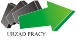 Powiatowy Urząd Pracy                                                                                                       Numer oferty: OfPr/......../………. ul. Dębowa 8               11-100 Lidzbark Warmiński                                  KRAJOWA OFERTA PRACYNumer rej. URP.441. ..…./…..                                                                           ……………………………………………………………………….    – otwarta (zawierająca dane umożliwiające identyfikację pracodawcy)               – zamknięta (niezawierająca danych umożliwiających identyfikację pracodawcy)** Uwaga! Konieczne do zaznaczenia     Niezaznaczone/nieuzupełnione przez pracodawcę wymagania w pkt III oferty dotyczące np. poziomu wykształcenia, doświadczenia 
     zawodowego  itp. nie będą brane pod uwagę podczas realizacji oferty pracy.I. Informacje dotyczące pracodawcyI. Informacje dotyczące pracodawcyI. Informacje dotyczące pracodawcyI. Informacje dotyczące pracodawcyI. Informacje dotyczące pracodawcyI. Informacje dotyczące pracodawcyI. Informacje dotyczące pracodawcyI. Informacje dotyczące pracodawcyI. Informacje dotyczące pracodawcyI. Informacje dotyczące pracodawcyI. Informacje dotyczące pracodawcyI. Informacje dotyczące pracodawcyI. Informacje dotyczące pracodawcyI. Informacje dotyczące pracodawcyI. Informacje dotyczące pracodawcyI. Informacje dotyczące pracodawcy1. Nazwa pracodawcy………………………………………………………………...................……………………………………………………………………...........Osoba do kontaktu wskazana przez pracodawcęNazwisko i imię, stanowisko …………………………………................Tel./fax …….……………e-mail ………….…………………................Preferowana forma kontaktu osobista            telefoniczna          poczta elektroniczna 1. Nazwa pracodawcy………………………………………………………………...................……………………………………………………………………...........Osoba do kontaktu wskazana przez pracodawcęNazwisko i imię, stanowisko …………………………………................Tel./fax …….……………e-mail ………….…………………................Preferowana forma kontaktu osobista            telefoniczna          poczta elektroniczna 1. Nazwa pracodawcy………………………………………………………………...................……………………………………………………………………...........Osoba do kontaktu wskazana przez pracodawcęNazwisko i imię, stanowisko …………………………………................Tel./fax …….……………e-mail ………….…………………................Preferowana forma kontaktu osobista            telefoniczna          poczta elektroniczna 1. Nazwa pracodawcy………………………………………………………………...................……………………………………………………………………...........Osoba do kontaktu wskazana przez pracodawcęNazwisko i imię, stanowisko …………………………………................Tel./fax …….……………e-mail ………….…………………................Preferowana forma kontaktu osobista            telefoniczna          poczta elektroniczna 1. Nazwa pracodawcy………………………………………………………………...................……………………………………………………………………...........Osoba do kontaktu wskazana przez pracodawcęNazwisko i imię, stanowisko …………………………………................Tel./fax …….……………e-mail ………….…………………................Preferowana forma kontaktu osobista            telefoniczna          poczta elektroniczna 1. Nazwa pracodawcy………………………………………………………………...................……………………………………………………………………...........Osoba do kontaktu wskazana przez pracodawcęNazwisko i imię, stanowisko …………………………………................Tel./fax …….……………e-mail ………….…………………................Preferowana forma kontaktu osobista            telefoniczna          poczta elektroniczna 1. Nazwa pracodawcy………………………………………………………………...................……………………………………………………………………...........Osoba do kontaktu wskazana przez pracodawcęNazwisko i imię, stanowisko …………………………………................Tel./fax …….……………e-mail ………….…………………................Preferowana forma kontaktu osobista            telefoniczna          poczta elektroniczna 1. Nazwa pracodawcy………………………………………………………………...................……………………………………………………………………...........Osoba do kontaktu wskazana przez pracodawcęNazwisko i imię, stanowisko …………………………………................Tel./fax …….……………e-mail ………….…………………................Preferowana forma kontaktu osobista            telefoniczna          poczta elektroniczna 1. Nazwa pracodawcy………………………………………………………………...................……………………………………………………………………...........Osoba do kontaktu wskazana przez pracodawcęNazwisko i imię, stanowisko …………………………………................Tel./fax …….……………e-mail ………….…………………................Preferowana forma kontaktu osobista            telefoniczna          poczta elektroniczna 1. Nazwa pracodawcy………………………………………………………………...................……………………………………………………………………...........Osoba do kontaktu wskazana przez pracodawcęNazwisko i imię, stanowisko …………………………………................Tel./fax …….……………e-mail ………….…………………................Preferowana forma kontaktu osobista            telefoniczna          poczta elektroniczna 1. Nazwa pracodawcy………………………………………………………………...................……………………………………………………………………...........Osoba do kontaktu wskazana przez pracodawcęNazwisko i imię, stanowisko …………………………………................Tel./fax …….……………e-mail ………….…………………................Preferowana forma kontaktu osobista            telefoniczna          poczta elektroniczna 2. Adres siedziby pracodawcyUlica …………………………………………………………….. –  ………………………………………………….Gmina ……………………………………………………………adres strony internetowej:……………………………………..2. Adres siedziby pracodawcyUlica …………………………………………………………….. –  ………………………………………………….Gmina ……………………………………………………………adres strony internetowej:……………………………………..2. Adres siedziby pracodawcyUlica …………………………………………………………….. –  ………………………………………………….Gmina ……………………………………………………………adres strony internetowej:……………………………………..2. Adres siedziby pracodawcyUlica …………………………………………………………….. –  ………………………………………………….Gmina ……………………………………………………………adres strony internetowej:……………………………………..2. Adres siedziby pracodawcyUlica …………………………………………………………….. –  ………………………………………………….Gmina ……………………………………………………………adres strony internetowej:……………………………………..1. Nazwa pracodawcy………………………………………………………………...................……………………………………………………………………...........Osoba do kontaktu wskazana przez pracodawcęNazwisko i imię, stanowisko …………………………………................Tel./fax …….……………e-mail ………….…………………................Preferowana forma kontaktu osobista            telefoniczna          poczta elektroniczna 1. Nazwa pracodawcy………………………………………………………………...................……………………………………………………………………...........Osoba do kontaktu wskazana przez pracodawcęNazwisko i imię, stanowisko …………………………………................Tel./fax …….……………e-mail ………….…………………................Preferowana forma kontaktu osobista            telefoniczna          poczta elektroniczna 1. Nazwa pracodawcy………………………………………………………………...................……………………………………………………………………...........Osoba do kontaktu wskazana przez pracodawcęNazwisko i imię, stanowisko …………………………………................Tel./fax …….……………e-mail ………….…………………................Preferowana forma kontaktu osobista            telefoniczna          poczta elektroniczna 1. Nazwa pracodawcy………………………………………………………………...................……………………………………………………………………...........Osoba do kontaktu wskazana przez pracodawcęNazwisko i imię, stanowisko …………………………………................Tel./fax …….……………e-mail ………….…………………................Preferowana forma kontaktu osobista            telefoniczna          poczta elektroniczna 1. Nazwa pracodawcy………………………………………………………………...................……………………………………………………………………...........Osoba do kontaktu wskazana przez pracodawcęNazwisko i imię, stanowisko …………………………………................Tel./fax …….……………e-mail ………….…………………................Preferowana forma kontaktu osobista            telefoniczna          poczta elektroniczna 1. Nazwa pracodawcy………………………………………………………………...................……………………………………………………………………...........Osoba do kontaktu wskazana przez pracodawcęNazwisko i imię, stanowisko …………………………………................Tel./fax …….……………e-mail ………….…………………................Preferowana forma kontaktu osobista            telefoniczna          poczta elektroniczna 1. Nazwa pracodawcy………………………………………………………………...................……………………………………………………………………...........Osoba do kontaktu wskazana przez pracodawcęNazwisko i imię, stanowisko …………………………………................Tel./fax …….……………e-mail ………….…………………................Preferowana forma kontaktu osobista            telefoniczna          poczta elektroniczna 1. Nazwa pracodawcy………………………………………………………………...................……………………………………………………………………...........Osoba do kontaktu wskazana przez pracodawcęNazwisko i imię, stanowisko …………………………………................Tel./fax …….……………e-mail ………….…………………................Preferowana forma kontaktu osobista            telefoniczna          poczta elektroniczna 1. Nazwa pracodawcy………………………………………………………………...................……………………………………………………………………...........Osoba do kontaktu wskazana przez pracodawcęNazwisko i imię, stanowisko …………………………………................Tel./fax …….……………e-mail ………….…………………................Preferowana forma kontaktu osobista            telefoniczna          poczta elektroniczna 1. Nazwa pracodawcy………………………………………………………………...................……………………………………………………………………...........Osoba do kontaktu wskazana przez pracodawcęNazwisko i imię, stanowisko …………………………………................Tel./fax …….……………e-mail ………….…………………................Preferowana forma kontaktu osobista            telefoniczna          poczta elektroniczna 1. Nazwa pracodawcy………………………………………………………………...................……………………………………………………………………...........Osoba do kontaktu wskazana przez pracodawcęNazwisko i imię, stanowisko …………………………………................Tel./fax …….……………e-mail ………….…………………................Preferowana forma kontaktu osobista            telefoniczna          poczta elektroniczna 3. Pracodawca jest agencją zatrudnienia          tak   nie   Nr wpisu do rejestru agencji zatrudnienia(KRAZ)…………….3. Pracodawca jest agencją zatrudnienia          tak   nie   Nr wpisu do rejestru agencji zatrudnienia(KRAZ)…………….3. Pracodawca jest agencją zatrudnienia          tak   nie   Nr wpisu do rejestru agencji zatrudnienia(KRAZ)…………….3. Pracodawca jest agencją zatrudnienia          tak   nie   Nr wpisu do rejestru agencji zatrudnienia(KRAZ)…………….3. Pracodawca jest agencją zatrudnienia          tak   nie   Nr wpisu do rejestru agencji zatrudnienia(KRAZ)…………….4. Numer statystyczny pracodawcy (REGON)5. Podstawowy rodzaj działalności    wg PKD5. Podstawowy rodzaj działalności    wg PKD5. Podstawowy rodzaj działalności    wg PKD5. Podstawowy rodzaj działalności    wg PKD5. Podstawowy rodzaj działalności    wg PKD5. Podstawowy rodzaj działalności    wg PKD5. Podstawowy rodzaj działalności    wg PKD5. Podstawowy rodzaj działalności    wg PKD5. Podstawowy rodzaj działalności    wg PKD5. Podstawowy rodzaj działalności    wg PKD6. Liczba zatrudnionych pracowników 6. Liczba zatrudnionych pracowników 6. Liczba zatrudnionych pracowników 6. Liczba zatrudnionych pracowników 6. Liczba zatrudnionych pracowników 7. NIP8. Forma prawna    prywatna          publiczna    8. Forma prawna    prywatna          publiczna    8. Forma prawna    prywatna          publiczna    8. Forma prawna    prywatna          publiczna    8. Forma prawna    prywatna          publiczna    8. Forma prawna    prywatna          publiczna    8. Forma prawna    prywatna          publiczna    8. Forma prawna    prywatna          publiczna    8. Forma prawna    prywatna          publiczna    8. Forma prawna    prywatna          publiczna    8. Forma prawna    prywatna          publiczna    8. Forma prawna    prywatna          publiczna    8. Forma prawna    prywatna          publiczna    8. Forma prawna    prywatna          publiczna    8. Forma prawna    prywatna          publiczna    Zgodnie z art. 36 ust. 5f  ustawy o promocji zatrudnienia i instytucjach rynku pracy oświadczam, że w okresie 365 dni przed dniem zgłoszenia oferty pracy nie zostałem/ zostałem* ukarany lub skazany prawomocnym wyrokiem za naruszenie przepisów prawa pracy;nie jestem/ jestem* objęty postępowaniem dotyczącym naruszenia przepisów prawa pracy.                                                       * niepotrzebne skreślićZgodnie z art. 36 ust. 5f  ustawy o promocji zatrudnienia i instytucjach rynku pracy oświadczam, że w okresie 365 dni przed dniem zgłoszenia oferty pracy nie zostałem/ zostałem* ukarany lub skazany prawomocnym wyrokiem za naruszenie przepisów prawa pracy;nie jestem/ jestem* objęty postępowaniem dotyczącym naruszenia przepisów prawa pracy.                                                       * niepotrzebne skreślićZgodnie z art. 36 ust. 5f  ustawy o promocji zatrudnienia i instytucjach rynku pracy oświadczam, że w okresie 365 dni przed dniem zgłoszenia oferty pracy nie zostałem/ zostałem* ukarany lub skazany prawomocnym wyrokiem za naruszenie przepisów prawa pracy;nie jestem/ jestem* objęty postępowaniem dotyczącym naruszenia przepisów prawa pracy.                                                       * niepotrzebne skreślićZgodnie z art. 36 ust. 5f  ustawy o promocji zatrudnienia i instytucjach rynku pracy oświadczam, że w okresie 365 dni przed dniem zgłoszenia oferty pracy nie zostałem/ zostałem* ukarany lub skazany prawomocnym wyrokiem za naruszenie przepisów prawa pracy;nie jestem/ jestem* objęty postępowaniem dotyczącym naruszenia przepisów prawa pracy.                                                       * niepotrzebne skreślićZgodnie z art. 36 ust. 5f  ustawy o promocji zatrudnienia i instytucjach rynku pracy oświadczam, że w okresie 365 dni przed dniem zgłoszenia oferty pracy nie zostałem/ zostałem* ukarany lub skazany prawomocnym wyrokiem za naruszenie przepisów prawa pracy;nie jestem/ jestem* objęty postępowaniem dotyczącym naruszenia przepisów prawa pracy.                                                       * niepotrzebne skreślićZgodnie z art. 36 ust. 5f  ustawy o promocji zatrudnienia i instytucjach rynku pracy oświadczam, że w okresie 365 dni przed dniem zgłoszenia oferty pracy nie zostałem/ zostałem* ukarany lub skazany prawomocnym wyrokiem za naruszenie przepisów prawa pracy;nie jestem/ jestem* objęty postępowaniem dotyczącym naruszenia przepisów prawa pracy.                                                       * niepotrzebne skreślićZgodnie z art. 36 ust. 5f  ustawy o promocji zatrudnienia i instytucjach rynku pracy oświadczam, że w okresie 365 dni przed dniem zgłoszenia oferty pracy nie zostałem/ zostałem* ukarany lub skazany prawomocnym wyrokiem za naruszenie przepisów prawa pracy;nie jestem/ jestem* objęty postępowaniem dotyczącym naruszenia przepisów prawa pracy.                                                       * niepotrzebne skreślićZgodnie z art. 36 ust. 5f  ustawy o promocji zatrudnienia i instytucjach rynku pracy oświadczam, że w okresie 365 dni przed dniem zgłoszenia oferty pracy nie zostałem/ zostałem* ukarany lub skazany prawomocnym wyrokiem za naruszenie przepisów prawa pracy;nie jestem/ jestem* objęty postępowaniem dotyczącym naruszenia przepisów prawa pracy.                                                       * niepotrzebne skreślićZgodnie z art. 36 ust. 5f  ustawy o promocji zatrudnienia i instytucjach rynku pracy oświadczam, że w okresie 365 dni przed dniem zgłoszenia oferty pracy nie zostałem/ zostałem* ukarany lub skazany prawomocnym wyrokiem za naruszenie przepisów prawa pracy;nie jestem/ jestem* objęty postępowaniem dotyczącym naruszenia przepisów prawa pracy.                                                       * niepotrzebne skreślićZgodnie z art. 36 ust. 5f  ustawy o promocji zatrudnienia i instytucjach rynku pracy oświadczam, że w okresie 365 dni przed dniem zgłoszenia oferty pracy nie zostałem/ zostałem* ukarany lub skazany prawomocnym wyrokiem za naruszenie przepisów prawa pracy;nie jestem/ jestem* objęty postępowaniem dotyczącym naruszenia przepisów prawa pracy.                                                       * niepotrzebne skreślićZgodnie z art. 36 ust. 5f  ustawy o promocji zatrudnienia i instytucjach rynku pracy oświadczam, że w okresie 365 dni przed dniem zgłoszenia oferty pracy nie zostałem/ zostałem* ukarany lub skazany prawomocnym wyrokiem za naruszenie przepisów prawa pracy;nie jestem/ jestem* objęty postępowaniem dotyczącym naruszenia przepisów prawa pracy.                                                       * niepotrzebne skreślićZgodnie z art. 36 ust. 5f  ustawy o promocji zatrudnienia i instytucjach rynku pracy oświadczam, że w okresie 365 dni przed dniem zgłoszenia oferty pracy nie zostałem/ zostałem* ukarany lub skazany prawomocnym wyrokiem za naruszenie przepisów prawa pracy;nie jestem/ jestem* objęty postępowaniem dotyczącym naruszenia przepisów prawa pracy.                                                       * niepotrzebne skreślićZgodnie z art. 36 ust. 5f  ustawy o promocji zatrudnienia i instytucjach rynku pracy oświadczam, że w okresie 365 dni przed dniem zgłoszenia oferty pracy nie zostałem/ zostałem* ukarany lub skazany prawomocnym wyrokiem za naruszenie przepisów prawa pracy;nie jestem/ jestem* objęty postępowaniem dotyczącym naruszenia przepisów prawa pracy.                                                       * niepotrzebne skreślićZgodnie z art. 36 ust. 5f  ustawy o promocji zatrudnienia i instytucjach rynku pracy oświadczam, że w okresie 365 dni przed dniem zgłoszenia oferty pracy nie zostałem/ zostałem* ukarany lub skazany prawomocnym wyrokiem za naruszenie przepisów prawa pracy;nie jestem/ jestem* objęty postępowaniem dotyczącym naruszenia przepisów prawa pracy.                                                       * niepotrzebne skreślićZgodnie z art. 36 ust. 5f  ustawy o promocji zatrudnienia i instytucjach rynku pracy oświadczam, że w okresie 365 dni przed dniem zgłoszenia oferty pracy nie zostałem/ zostałem* ukarany lub skazany prawomocnym wyrokiem za naruszenie przepisów prawa pracy;nie jestem/ jestem* objęty postępowaniem dotyczącym naruszenia przepisów prawa pracy.                                                       * niepotrzebne skreślićZgodnie z art. 36 ust. 5f  ustawy o promocji zatrudnienia i instytucjach rynku pracy oświadczam, że w okresie 365 dni przed dniem zgłoszenia oferty pracy nie zostałem/ zostałem* ukarany lub skazany prawomocnym wyrokiem za naruszenie przepisów prawa pracy;nie jestem/ jestem* objęty postępowaniem dotyczącym naruszenia przepisów prawa pracy.                                                       * niepotrzebne skreślićZgodnie z Rozporządzeniem Parlamentu Europejskiego i Rady (UE) 2016/679 z dnia 27 kwietnia 2016 r. w sprawie ochrony osób fizycznych w związku 
z przetwarzaniem danych osobowych i w sprawie swobodnego przepływu takich danych oraz uchylenia dyrektywy 95/46/WE (ogólne rozporządzenie 
o ochronie danych) informuję, że Administratorem Państwa danych osobowych jest Powiatowy Urząd Pracy w Lidzbarku Warmińskim ul. Dębowa 8. W sprawach dotyczących przetwarzania danych osobowych oraz korzystania z praw związanych z przetwarzaniem danych osobowych można kontaktować się z Inspektorem ochrony danych osobowych drogą mailową: iod@puplidzbark.pl lub pisemną (adres siedziby Urzędu). Przetwarzanie danych osobowych jest niezbędne w celu realizacji zadań ustawowych.Pełna treść klauzuli informacyjnej zgodnie z art. 13 ww. Rozporządzenia, w tym obowiązki  Administratora – PUP w Lidzbarku Warmińskim zamieszczona jest na stronie internetowej Urzędu: lidzbarkwarminski.praca.gov.pl w zakładce Urząd – ochrona danych osobowych oraz w siedzibie Administratora.Zgodnie z Rozporządzeniem Parlamentu Europejskiego i Rady (UE) 2016/679 z dnia 27 kwietnia 2016 r. w sprawie ochrony osób fizycznych w związku 
z przetwarzaniem danych osobowych i w sprawie swobodnego przepływu takich danych oraz uchylenia dyrektywy 95/46/WE (ogólne rozporządzenie 
o ochronie danych) informuję, że Administratorem Państwa danych osobowych jest Powiatowy Urząd Pracy w Lidzbarku Warmińskim ul. Dębowa 8. W sprawach dotyczących przetwarzania danych osobowych oraz korzystania z praw związanych z przetwarzaniem danych osobowych można kontaktować się z Inspektorem ochrony danych osobowych drogą mailową: iod@puplidzbark.pl lub pisemną (adres siedziby Urzędu). Przetwarzanie danych osobowych jest niezbędne w celu realizacji zadań ustawowych.Pełna treść klauzuli informacyjnej zgodnie z art. 13 ww. Rozporządzenia, w tym obowiązki  Administratora – PUP w Lidzbarku Warmińskim zamieszczona jest na stronie internetowej Urzędu: lidzbarkwarminski.praca.gov.pl w zakładce Urząd – ochrona danych osobowych oraz w siedzibie Administratora.Zgodnie z Rozporządzeniem Parlamentu Europejskiego i Rady (UE) 2016/679 z dnia 27 kwietnia 2016 r. w sprawie ochrony osób fizycznych w związku 
z przetwarzaniem danych osobowych i w sprawie swobodnego przepływu takich danych oraz uchylenia dyrektywy 95/46/WE (ogólne rozporządzenie 
o ochronie danych) informuję, że Administratorem Państwa danych osobowych jest Powiatowy Urząd Pracy w Lidzbarku Warmińskim ul. Dębowa 8. W sprawach dotyczących przetwarzania danych osobowych oraz korzystania z praw związanych z przetwarzaniem danych osobowych można kontaktować się z Inspektorem ochrony danych osobowych drogą mailową: iod@puplidzbark.pl lub pisemną (adres siedziby Urzędu). Przetwarzanie danych osobowych jest niezbędne w celu realizacji zadań ustawowych.Pełna treść klauzuli informacyjnej zgodnie z art. 13 ww. Rozporządzenia, w tym obowiązki  Administratora – PUP w Lidzbarku Warmińskim zamieszczona jest na stronie internetowej Urzędu: lidzbarkwarminski.praca.gov.pl w zakładce Urząd – ochrona danych osobowych oraz w siedzibie Administratora.Zgodnie z Rozporządzeniem Parlamentu Europejskiego i Rady (UE) 2016/679 z dnia 27 kwietnia 2016 r. w sprawie ochrony osób fizycznych w związku 
z przetwarzaniem danych osobowych i w sprawie swobodnego przepływu takich danych oraz uchylenia dyrektywy 95/46/WE (ogólne rozporządzenie 
o ochronie danych) informuję, że Administratorem Państwa danych osobowych jest Powiatowy Urząd Pracy w Lidzbarku Warmińskim ul. Dębowa 8. W sprawach dotyczących przetwarzania danych osobowych oraz korzystania z praw związanych z przetwarzaniem danych osobowych można kontaktować się z Inspektorem ochrony danych osobowych drogą mailową: iod@puplidzbark.pl lub pisemną (adres siedziby Urzędu). Przetwarzanie danych osobowych jest niezbędne w celu realizacji zadań ustawowych.Pełna treść klauzuli informacyjnej zgodnie z art. 13 ww. Rozporządzenia, w tym obowiązki  Administratora – PUP w Lidzbarku Warmińskim zamieszczona jest na stronie internetowej Urzędu: lidzbarkwarminski.praca.gov.pl w zakładce Urząd – ochrona danych osobowych oraz w siedzibie Administratora.Zgodnie z Rozporządzeniem Parlamentu Europejskiego i Rady (UE) 2016/679 z dnia 27 kwietnia 2016 r. w sprawie ochrony osób fizycznych w związku 
z przetwarzaniem danych osobowych i w sprawie swobodnego przepływu takich danych oraz uchylenia dyrektywy 95/46/WE (ogólne rozporządzenie 
o ochronie danych) informuję, że Administratorem Państwa danych osobowych jest Powiatowy Urząd Pracy w Lidzbarku Warmińskim ul. Dębowa 8. W sprawach dotyczących przetwarzania danych osobowych oraz korzystania z praw związanych z przetwarzaniem danych osobowych można kontaktować się z Inspektorem ochrony danych osobowych drogą mailową: iod@puplidzbark.pl lub pisemną (adres siedziby Urzędu). Przetwarzanie danych osobowych jest niezbędne w celu realizacji zadań ustawowych.Pełna treść klauzuli informacyjnej zgodnie z art. 13 ww. Rozporządzenia, w tym obowiązki  Administratora – PUP w Lidzbarku Warmińskim zamieszczona jest na stronie internetowej Urzędu: lidzbarkwarminski.praca.gov.pl w zakładce Urząd – ochrona danych osobowych oraz w siedzibie Administratora.Zgodnie z Rozporządzeniem Parlamentu Europejskiego i Rady (UE) 2016/679 z dnia 27 kwietnia 2016 r. w sprawie ochrony osób fizycznych w związku 
z przetwarzaniem danych osobowych i w sprawie swobodnego przepływu takich danych oraz uchylenia dyrektywy 95/46/WE (ogólne rozporządzenie 
o ochronie danych) informuję, że Administratorem Państwa danych osobowych jest Powiatowy Urząd Pracy w Lidzbarku Warmińskim ul. Dębowa 8. W sprawach dotyczących przetwarzania danych osobowych oraz korzystania z praw związanych z przetwarzaniem danych osobowych można kontaktować się z Inspektorem ochrony danych osobowych drogą mailową: iod@puplidzbark.pl lub pisemną (adres siedziby Urzędu). Przetwarzanie danych osobowych jest niezbędne w celu realizacji zadań ustawowych.Pełna treść klauzuli informacyjnej zgodnie z art. 13 ww. Rozporządzenia, w tym obowiązki  Administratora – PUP w Lidzbarku Warmińskim zamieszczona jest na stronie internetowej Urzędu: lidzbarkwarminski.praca.gov.pl w zakładce Urząd – ochrona danych osobowych oraz w siedzibie Administratora.Zgodnie z Rozporządzeniem Parlamentu Europejskiego i Rady (UE) 2016/679 z dnia 27 kwietnia 2016 r. w sprawie ochrony osób fizycznych w związku 
z przetwarzaniem danych osobowych i w sprawie swobodnego przepływu takich danych oraz uchylenia dyrektywy 95/46/WE (ogólne rozporządzenie 
o ochronie danych) informuję, że Administratorem Państwa danych osobowych jest Powiatowy Urząd Pracy w Lidzbarku Warmińskim ul. Dębowa 8. W sprawach dotyczących przetwarzania danych osobowych oraz korzystania z praw związanych z przetwarzaniem danych osobowych można kontaktować się z Inspektorem ochrony danych osobowych drogą mailową: iod@puplidzbark.pl lub pisemną (adres siedziby Urzędu). Przetwarzanie danych osobowych jest niezbędne w celu realizacji zadań ustawowych.Pełna treść klauzuli informacyjnej zgodnie z art. 13 ww. Rozporządzenia, w tym obowiązki  Administratora – PUP w Lidzbarku Warmińskim zamieszczona jest na stronie internetowej Urzędu: lidzbarkwarminski.praca.gov.pl w zakładce Urząd – ochrona danych osobowych oraz w siedzibie Administratora.Zgodnie z Rozporządzeniem Parlamentu Europejskiego i Rady (UE) 2016/679 z dnia 27 kwietnia 2016 r. w sprawie ochrony osób fizycznych w związku 
z przetwarzaniem danych osobowych i w sprawie swobodnego przepływu takich danych oraz uchylenia dyrektywy 95/46/WE (ogólne rozporządzenie 
o ochronie danych) informuję, że Administratorem Państwa danych osobowych jest Powiatowy Urząd Pracy w Lidzbarku Warmińskim ul. Dębowa 8. W sprawach dotyczących przetwarzania danych osobowych oraz korzystania z praw związanych z przetwarzaniem danych osobowych można kontaktować się z Inspektorem ochrony danych osobowych drogą mailową: iod@puplidzbark.pl lub pisemną (adres siedziby Urzędu). Przetwarzanie danych osobowych jest niezbędne w celu realizacji zadań ustawowych.Pełna treść klauzuli informacyjnej zgodnie z art. 13 ww. Rozporządzenia, w tym obowiązki  Administratora – PUP w Lidzbarku Warmińskim zamieszczona jest na stronie internetowej Urzędu: lidzbarkwarminski.praca.gov.pl w zakładce Urząd – ochrona danych osobowych oraz w siedzibie Administratora.Zgodnie z Rozporządzeniem Parlamentu Europejskiego i Rady (UE) 2016/679 z dnia 27 kwietnia 2016 r. w sprawie ochrony osób fizycznych w związku 
z przetwarzaniem danych osobowych i w sprawie swobodnego przepływu takich danych oraz uchylenia dyrektywy 95/46/WE (ogólne rozporządzenie 
o ochronie danych) informuję, że Administratorem Państwa danych osobowych jest Powiatowy Urząd Pracy w Lidzbarku Warmińskim ul. Dębowa 8. W sprawach dotyczących przetwarzania danych osobowych oraz korzystania z praw związanych z przetwarzaniem danych osobowych można kontaktować się z Inspektorem ochrony danych osobowych drogą mailową: iod@puplidzbark.pl lub pisemną (adres siedziby Urzędu). Przetwarzanie danych osobowych jest niezbędne w celu realizacji zadań ustawowych.Pełna treść klauzuli informacyjnej zgodnie z art. 13 ww. Rozporządzenia, w tym obowiązki  Administratora – PUP w Lidzbarku Warmińskim zamieszczona jest na stronie internetowej Urzędu: lidzbarkwarminski.praca.gov.pl w zakładce Urząd – ochrona danych osobowych oraz w siedzibie Administratora.Zgodnie z Rozporządzeniem Parlamentu Europejskiego i Rady (UE) 2016/679 z dnia 27 kwietnia 2016 r. w sprawie ochrony osób fizycznych w związku 
z przetwarzaniem danych osobowych i w sprawie swobodnego przepływu takich danych oraz uchylenia dyrektywy 95/46/WE (ogólne rozporządzenie 
o ochronie danych) informuję, że Administratorem Państwa danych osobowych jest Powiatowy Urząd Pracy w Lidzbarku Warmińskim ul. Dębowa 8. W sprawach dotyczących przetwarzania danych osobowych oraz korzystania z praw związanych z przetwarzaniem danych osobowych można kontaktować się z Inspektorem ochrony danych osobowych drogą mailową: iod@puplidzbark.pl lub pisemną (adres siedziby Urzędu). Przetwarzanie danych osobowych jest niezbędne w celu realizacji zadań ustawowych.Pełna treść klauzuli informacyjnej zgodnie z art. 13 ww. Rozporządzenia, w tym obowiązki  Administratora – PUP w Lidzbarku Warmińskim zamieszczona jest na stronie internetowej Urzędu: lidzbarkwarminski.praca.gov.pl w zakładce Urząd – ochrona danych osobowych oraz w siedzibie Administratora.Zgodnie z Rozporządzeniem Parlamentu Europejskiego i Rady (UE) 2016/679 z dnia 27 kwietnia 2016 r. w sprawie ochrony osób fizycznych w związku 
z przetwarzaniem danych osobowych i w sprawie swobodnego przepływu takich danych oraz uchylenia dyrektywy 95/46/WE (ogólne rozporządzenie 
o ochronie danych) informuję, że Administratorem Państwa danych osobowych jest Powiatowy Urząd Pracy w Lidzbarku Warmińskim ul. Dębowa 8. W sprawach dotyczących przetwarzania danych osobowych oraz korzystania z praw związanych z przetwarzaniem danych osobowych można kontaktować się z Inspektorem ochrony danych osobowych drogą mailową: iod@puplidzbark.pl lub pisemną (adres siedziby Urzędu). Przetwarzanie danych osobowych jest niezbędne w celu realizacji zadań ustawowych.Pełna treść klauzuli informacyjnej zgodnie z art. 13 ww. Rozporządzenia, w tym obowiązki  Administratora – PUP w Lidzbarku Warmińskim zamieszczona jest na stronie internetowej Urzędu: lidzbarkwarminski.praca.gov.pl w zakładce Urząd – ochrona danych osobowych oraz w siedzibie Administratora.Zgodnie z Rozporządzeniem Parlamentu Europejskiego i Rady (UE) 2016/679 z dnia 27 kwietnia 2016 r. w sprawie ochrony osób fizycznych w związku 
z przetwarzaniem danych osobowych i w sprawie swobodnego przepływu takich danych oraz uchylenia dyrektywy 95/46/WE (ogólne rozporządzenie 
o ochronie danych) informuję, że Administratorem Państwa danych osobowych jest Powiatowy Urząd Pracy w Lidzbarku Warmińskim ul. Dębowa 8. W sprawach dotyczących przetwarzania danych osobowych oraz korzystania z praw związanych z przetwarzaniem danych osobowych można kontaktować się z Inspektorem ochrony danych osobowych drogą mailową: iod@puplidzbark.pl lub pisemną (adres siedziby Urzędu). Przetwarzanie danych osobowych jest niezbędne w celu realizacji zadań ustawowych.Pełna treść klauzuli informacyjnej zgodnie z art. 13 ww. Rozporządzenia, w tym obowiązki  Administratora – PUP w Lidzbarku Warmińskim zamieszczona jest na stronie internetowej Urzędu: lidzbarkwarminski.praca.gov.pl w zakładce Urząd – ochrona danych osobowych oraz w siedzibie Administratora.Zgodnie z Rozporządzeniem Parlamentu Europejskiego i Rady (UE) 2016/679 z dnia 27 kwietnia 2016 r. w sprawie ochrony osób fizycznych w związku 
z przetwarzaniem danych osobowych i w sprawie swobodnego przepływu takich danych oraz uchylenia dyrektywy 95/46/WE (ogólne rozporządzenie 
o ochronie danych) informuję, że Administratorem Państwa danych osobowych jest Powiatowy Urząd Pracy w Lidzbarku Warmińskim ul. Dębowa 8. W sprawach dotyczących przetwarzania danych osobowych oraz korzystania z praw związanych z przetwarzaniem danych osobowych można kontaktować się z Inspektorem ochrony danych osobowych drogą mailową: iod@puplidzbark.pl lub pisemną (adres siedziby Urzędu). Przetwarzanie danych osobowych jest niezbędne w celu realizacji zadań ustawowych.Pełna treść klauzuli informacyjnej zgodnie z art. 13 ww. Rozporządzenia, w tym obowiązki  Administratora – PUP w Lidzbarku Warmińskim zamieszczona jest na stronie internetowej Urzędu: lidzbarkwarminski.praca.gov.pl w zakładce Urząd – ochrona danych osobowych oraz w siedzibie Administratora.Zgodnie z Rozporządzeniem Parlamentu Europejskiego i Rady (UE) 2016/679 z dnia 27 kwietnia 2016 r. w sprawie ochrony osób fizycznych w związku 
z przetwarzaniem danych osobowych i w sprawie swobodnego przepływu takich danych oraz uchylenia dyrektywy 95/46/WE (ogólne rozporządzenie 
o ochronie danych) informuję, że Administratorem Państwa danych osobowych jest Powiatowy Urząd Pracy w Lidzbarku Warmińskim ul. Dębowa 8. W sprawach dotyczących przetwarzania danych osobowych oraz korzystania z praw związanych z przetwarzaniem danych osobowych można kontaktować się z Inspektorem ochrony danych osobowych drogą mailową: iod@puplidzbark.pl lub pisemną (adres siedziby Urzędu). Przetwarzanie danych osobowych jest niezbędne w celu realizacji zadań ustawowych.Pełna treść klauzuli informacyjnej zgodnie z art. 13 ww. Rozporządzenia, w tym obowiązki  Administratora – PUP w Lidzbarku Warmińskim zamieszczona jest na stronie internetowej Urzędu: lidzbarkwarminski.praca.gov.pl w zakładce Urząd – ochrona danych osobowych oraz w siedzibie Administratora.Zgodnie z Rozporządzeniem Parlamentu Europejskiego i Rady (UE) 2016/679 z dnia 27 kwietnia 2016 r. w sprawie ochrony osób fizycznych w związku 
z przetwarzaniem danych osobowych i w sprawie swobodnego przepływu takich danych oraz uchylenia dyrektywy 95/46/WE (ogólne rozporządzenie 
o ochronie danych) informuję, że Administratorem Państwa danych osobowych jest Powiatowy Urząd Pracy w Lidzbarku Warmińskim ul. Dębowa 8. W sprawach dotyczących przetwarzania danych osobowych oraz korzystania z praw związanych z przetwarzaniem danych osobowych można kontaktować się z Inspektorem ochrony danych osobowych drogą mailową: iod@puplidzbark.pl lub pisemną (adres siedziby Urzędu). Przetwarzanie danych osobowych jest niezbędne w celu realizacji zadań ustawowych.Pełna treść klauzuli informacyjnej zgodnie z art. 13 ww. Rozporządzenia, w tym obowiązki  Administratora – PUP w Lidzbarku Warmińskim zamieszczona jest na stronie internetowej Urzędu: lidzbarkwarminski.praca.gov.pl w zakładce Urząd – ochrona danych osobowych oraz w siedzibie Administratora.Zgodnie z Rozporządzeniem Parlamentu Europejskiego i Rady (UE) 2016/679 z dnia 27 kwietnia 2016 r. w sprawie ochrony osób fizycznych w związku 
z przetwarzaniem danych osobowych i w sprawie swobodnego przepływu takich danych oraz uchylenia dyrektywy 95/46/WE (ogólne rozporządzenie 
o ochronie danych) informuję, że Administratorem Państwa danych osobowych jest Powiatowy Urząd Pracy w Lidzbarku Warmińskim ul. Dębowa 8. W sprawach dotyczących przetwarzania danych osobowych oraz korzystania z praw związanych z przetwarzaniem danych osobowych można kontaktować się z Inspektorem ochrony danych osobowych drogą mailową: iod@puplidzbark.pl lub pisemną (adres siedziby Urzędu). Przetwarzanie danych osobowych jest niezbędne w celu realizacji zadań ustawowych.Pełna treść klauzuli informacyjnej zgodnie z art. 13 ww. Rozporządzenia, w tym obowiązki  Administratora – PUP w Lidzbarku Warmińskim zamieszczona jest na stronie internetowej Urzędu: lidzbarkwarminski.praca.gov.pl w zakładce Urząd – ochrona danych osobowych oraz w siedzibie Administratora.II. Informacje dotyczące zgłoszonego miejsca pracyII. Informacje dotyczące zgłoszonego miejsca pracyII. Informacje dotyczące zgłoszonego miejsca pracyII. Informacje dotyczące zgłoszonego miejsca pracyII. Informacje dotyczące zgłoszonego miejsca pracyII. Informacje dotyczące zgłoszonego miejsca pracyII. Informacje dotyczące zgłoszonego miejsca pracyII. Informacje dotyczące zgłoszonego miejsca pracyII. Informacje dotyczące zgłoszonego miejsca pracyII. Informacje dotyczące zgłoszonego miejsca pracyII. Informacje dotyczące zgłoszonego miejsca pracyII. Informacje dotyczące zgłoszonego miejsca pracyII. Informacje dotyczące zgłoszonego miejsca pracyII. Informacje dotyczące zgłoszonego miejsca pracyII. Informacje dotyczące zgłoszonego miejsca pracyII. Informacje dotyczące zgłoszonego miejsca pracy9. Nazwa zawodu ………………………………9. Nazwa zawodu ………………………………10. Nazwa stanowiska………………………………………………………………………………10. Nazwa stanowiska………………………………………………………………………………10. Nazwa stanowiska………………………………………………………………………………10. Nazwa stanowiska………………………………………………………………………………10. Nazwa stanowiska………………………………………………………………………………10. Nazwa stanowiska………………………………………………………………………………10. Nazwa stanowiska………………………………………………………………………………10. Nazwa stanowiska………………………………………………………………………………10. Nazwa stanowiska………………………………………………………………………………11. Liczba wolnych miejsc zatrudnienia              w tym dla osób niepełnosprawnych                11. Liczba wolnych miejsc zatrudnienia              w tym dla osób niepełnosprawnych                11. Liczba wolnych miejsc zatrudnienia              w tym dla osób niepełnosprawnych                11. Liczba wolnych miejsc zatrudnienia              w tym dla osób niepełnosprawnych                11. Liczba wolnych miejsc zatrudnienia              w tym dla osób niepełnosprawnych                12. Kod zawodu12. Kod zawodu10. Nazwa stanowiska………………………………………………………………………………10. Nazwa stanowiska………………………………………………………………………………10. Nazwa stanowiska………………………………………………………………………………10. Nazwa stanowiska………………………………………………………………………………10. Nazwa stanowiska………………………………………………………………………………10. Nazwa stanowiska………………………………………………………………………………10. Nazwa stanowiska………………………………………………………………………………10. Nazwa stanowiska………………………………………………………………………………10. Nazwa stanowiska………………………………………………………………………………11. Liczba wolnych miejsc zatrudnienia              w tym dla osób niepełnosprawnych                11. Liczba wolnych miejsc zatrudnienia              w tym dla osób niepełnosprawnych                11. Liczba wolnych miejsc zatrudnienia              w tym dla osób niepełnosprawnych                11. Liczba wolnych miejsc zatrudnienia              w tym dla osób niepełnosprawnych                11. Liczba wolnych miejsc zatrudnienia              w tym dla osób niepełnosprawnych                13. Miejsce     wykonywania pracy……………………………………………………14. Dodatkowe informacje       (możliwość zakwaterowania)..............................................................................................................................14. Dodatkowe informacje       (możliwość zakwaterowania)..............................................................................................................................14. Dodatkowe informacje       (możliwość zakwaterowania)..............................................................................................................................14. Dodatkowe informacje       (możliwość zakwaterowania)..............................................................................................................................14. Dodatkowe informacje       (możliwość zakwaterowania)..............................................................................................................................14. Dodatkowe informacje       (możliwość zakwaterowania)..............................................................................................................................14. Dodatkowe informacje       (możliwość zakwaterowania)..............................................................................................................................15. Ogólny zakres obowiązków.........................................................................................................................................................................................................................................................................................................................................................15. Ogólny zakres obowiązków.........................................................................................................................................................................................................................................................................................................................................................15. Ogólny zakres obowiązków.........................................................................................................................................................................................................................................................................................................................................................15. Ogólny zakres obowiązków.........................................................................................................................................................................................................................................................................................................................................................15. Ogólny zakres obowiązków.........................................................................................................................................................................................................................................................................................................................................................15. Ogólny zakres obowiązków.........................................................................................................................................................................................................................................................................................................................................................15. Ogólny zakres obowiązków.........................................................................................................................................................................................................................................................................................................................................................15. Ogólny zakres obowiązków.........................................................................................................................................................................................................................................................................................................................................................16. Rodzaj umowy stanowiącej podstawę wykonywania pracy    1) umowa o pracę:        na czas określony      na czas nieokreślony         w tym okres zatrudnienia ......................         wymiar czasu pracy: pełny          niepełny      jaki? …….....                                                             2) umowa zlecenie      3) umowa o dzieło       4) inne  jakie? ……………………16. Rodzaj umowy stanowiącej podstawę wykonywania pracy    1) umowa o pracę:        na czas określony      na czas nieokreślony         w tym okres zatrudnienia ......................         wymiar czasu pracy: pełny          niepełny      jaki? …….....                                                             2) umowa zlecenie      3) umowa o dzieło       4) inne  jakie? ……………………16. Rodzaj umowy stanowiącej podstawę wykonywania pracy    1) umowa o pracę:        na czas określony      na czas nieokreślony         w tym okres zatrudnienia ......................         wymiar czasu pracy: pełny          niepełny      jaki? …….....                                                             2) umowa zlecenie      3) umowa o dzieło       4) inne  jakie? ……………………16. Rodzaj umowy stanowiącej podstawę wykonywania pracy    1) umowa o pracę:        na czas określony      na czas nieokreślony         w tym okres zatrudnienia ......................         wymiar czasu pracy: pełny          niepełny      jaki? …….....                                                             2) umowa zlecenie      3) umowa o dzieło       4) inne  jakie? ……………………16. Rodzaj umowy stanowiącej podstawę wykonywania pracy    1) umowa o pracę:        na czas określony      na czas nieokreślony         w tym okres zatrudnienia ......................         wymiar czasu pracy: pełny          niepełny      jaki? …….....                                                             2) umowa zlecenie      3) umowa o dzieło       4) inne  jakie? ……………………16. Rodzaj umowy stanowiącej podstawę wykonywania pracy    1) umowa o pracę:        na czas określony      na czas nieokreślony         w tym okres zatrudnienia ......................         wymiar czasu pracy: pełny          niepełny      jaki? …….....                                                             2) umowa zlecenie      3) umowa o dzieło       4) inne  jakie? ……………………16. Rodzaj umowy stanowiącej podstawę wykonywania pracy    1) umowa o pracę:        na czas określony      na czas nieokreślony         w tym okres zatrudnienia ......................         wymiar czasu pracy: pełny          niepełny      jaki? …….....                                                             2) umowa zlecenie      3) umowa o dzieło       4) inne  jakie? ……………………16. Rodzaj umowy stanowiącej podstawę wykonywania pracy    1) umowa o pracę:        na czas określony      na czas nieokreślony         w tym okres zatrudnienia ......................         wymiar czasu pracy: pełny          niepełny      jaki? …….....                                                             2) umowa zlecenie      3) umowa o dzieło       4) inne  jakie? ……………………16. Rodzaj umowy stanowiącej podstawę wykonywania pracy    1) umowa o pracę:        na czas określony      na czas nieokreślony         w tym okres zatrudnienia ......................         wymiar czasu pracy: pełny          niepełny      jaki? …….....                                                             2) umowa zlecenie      3) umowa o dzieło       4) inne  jakie? ……………………16. Rodzaj umowy stanowiącej podstawę wykonywania pracy    1) umowa o pracę:        na czas określony      na czas nieokreślony         w tym okres zatrudnienia ......................         wymiar czasu pracy: pełny          niepełny      jaki? …….....                                                             2) umowa zlecenie      3) umowa o dzieło       4) inne  jakie? ……………………16. Rodzaj umowy stanowiącej podstawę wykonywania pracy    1) umowa o pracę:        na czas określony      na czas nieokreślony         w tym okres zatrudnienia ......................         wymiar czasu pracy: pełny          niepełny      jaki? …….....                                                             2) umowa zlecenie      3) umowa o dzieło       4) inne  jakie? ……………………17. System i rozkład czasu pracy1) jedna zmiana                               Godziny pracy2) dwie zmiany                              …………………………3) trzy zmiany                               …………………………4) ruch ciągły        5) inny jaki? …………………………………………...17. System i rozkład czasu pracy1) jedna zmiana                               Godziny pracy2) dwie zmiany                              …………………………3) trzy zmiany                               …………………………4) ruch ciągły        5) inny jaki? …………………………………………...17. System i rozkład czasu pracy1) jedna zmiana                               Godziny pracy2) dwie zmiany                              …………………………3) trzy zmiany                               …………………………4) ruch ciągły        5) inny jaki? …………………………………………...17. System i rozkład czasu pracy1) jedna zmiana                               Godziny pracy2) dwie zmiany                              …………………………3) trzy zmiany                               …………………………4) ruch ciągły        5) inny jaki? …………………………………………...17. System i rozkład czasu pracy1) jedna zmiana                               Godziny pracy2) dwie zmiany                              …………………………3) trzy zmiany                               …………………………4) ruch ciągły        5) inny jaki? …………………………………………...18. Wysokość wynagrodzenia (kwota brutto) ……………..……………………………..18. Wysokość wynagrodzenia (kwota brutto) ……………..……………………………..18. Wysokość wynagrodzenia (kwota brutto) ……………..……………………………..18. Wysokość wynagrodzenia (kwota brutto) ……………..……………………………..19. System wynagrodzenia  czasowy  akordowy  prowizyjny inny    ……….19. System wynagrodzenia  czasowy  akordowy  prowizyjny inny    ……….19. System wynagrodzenia  czasowy  akordowy  prowizyjny inny    ……….19. System wynagrodzenia  czasowy  akordowy  prowizyjny inny    ……….19. System wynagrodzenia  czasowy  akordowy  prowizyjny inny    ……….19. System wynagrodzenia  czasowy  akordowy  prowizyjny inny    ……….19. System wynagrodzenia  czasowy  akordowy  prowizyjny inny    ……….19. System wynagrodzenia  czasowy  akordowy  prowizyjny inny    ……….19. System wynagrodzenia  czasowy  akordowy  prowizyjny inny    ……….20. Data rozpoczęcia pracy………………….……………………………20. Data rozpoczęcia pracy………………….……………………………20. Data rozpoczęcia pracy………………….……………………………21. Oferta pracy tymczasowej (art. 19g ustawy o promocji zatrudnienia i instytucjach rynku pracy)   tak   nie21. Oferta pracy tymczasowej (art. 19g ustawy o promocji zatrudnienia i instytucjach rynku pracy)   tak   nie21. Oferta pracy tymczasowej (art. 19g ustawy o promocji zatrudnienia i instytucjach rynku pracy)   tak   nie21. Oferta pracy tymczasowej (art. 19g ustawy o promocji zatrudnienia i instytucjach rynku pracy)   tak   nie21. Oferta pracy tymczasowej (art. 19g ustawy o promocji zatrudnienia i instytucjach rynku pracy)   tak   nie21. Oferta pracy tymczasowej (art. 19g ustawy o promocji zatrudnienia i instytucjach rynku pracy)   tak   nie21. Oferta pracy tymczasowej (art. 19g ustawy o promocji zatrudnienia i instytucjach rynku pracy)   tak   nie21. Oferta pracy tymczasowej (art. 19g ustawy o promocji zatrudnienia i instytucjach rynku pracy)   tak   nie21. Oferta pracy tymczasowej (art. 19g ustawy o promocji zatrudnienia i instytucjach rynku pracy)   tak   nie21. Oferta pracy tymczasowej (art. 19g ustawy o promocji zatrudnienia i instytucjach rynku pracy)   tak   nie21. Oferta pracy tymczasowej (art. 19g ustawy o promocji zatrudnienia i instytucjach rynku pracy)   tak   nie21. Oferta pracy tymczasowej (art. 19g ustawy o promocji zatrudnienia i instytucjach rynku pracy)   tak   nie21. Oferta pracy tymczasowej (art. 19g ustawy o promocji zatrudnienia i instytucjach rynku pracy)   tak   nie21. Oferta pracy tymczasowej (art. 19g ustawy o promocji zatrudnienia i instytucjach rynku pracy)   tak   nie21. Oferta pracy tymczasowej (art. 19g ustawy o promocji zatrudnienia i instytucjach rynku pracy)   tak   nie21. Oferta pracy tymczasowej (art. 19g ustawy o promocji zatrudnienia i instytucjach rynku pracy)   tak   nieIII.  WYMAGANIA DOTYCZĄCE KANDYDATAIII.  WYMAGANIA DOTYCZĄCE KANDYDATAIII.  WYMAGANIA DOTYCZĄCE KANDYDATAIII.  WYMAGANIA DOTYCZĄCE KANDYDATAIII.  WYMAGANIA DOTYCZĄCE KANDYDATAIII.  WYMAGANIA DOTYCZĄCE KANDYDATA22. Poziom wykształcenia: **    1) wymagane        2) mile widziane       3) niewymagane 22. Poziom wykształcenia: **    1) wymagane        2) mile widziane       3) niewymagane 22. Poziom wykształcenia: **    1) wymagane        2) mile widziane       3) niewymagane 22. Poziom wykształcenia: **    1) wymagane        2) mile widziane       3) niewymagane 22. Poziom wykształcenia: **    1) wymagane        2) mile widziane       3) niewymagane 22. Poziom wykształcenia: **    1) wymagane        2) mile widziane       3) niewymagane 22. Poziom wykształcenia: **    1) wymagane        2) mile widziane       3) niewymagane podstawowe  zawodowe    średnie   policealne   wyższepodstawowe  zawodowe    średnie   policealne   wyższekierunek …………………………………………………....…kierunek ………………………………………………………kierunek …………………………………………….…………kierunek ………………………………………………………kierunek …………………………………………………....…kierunek ………………………………………………………kierunek …………………………………………….…………kierunek ………………………………………………………kierunek …………………………………………………....…kierunek ………………………………………………………kierunek …………………………………………….…………kierunek ………………………………………………………kierunek …………………………………………………....…kierunek ………………………………………………………kierunek …………………………………………….…………kierunek ………………………………………………………kierunek …………………………………………………....…kierunek ………………………………………………………kierunek …………………………………………….…………kierunek ………………………………………………………23. Doświadczenie zawodowe: **    1) wymagane        2) mile widziane       3) niewymagane 23. Doświadczenie zawodowe: **    1) wymagane        2) mile widziane       3) niewymagane 23. Doświadczenie zawodowe: **    1) wymagane        2) mile widziane       3) niewymagane 23. Doświadczenie zawodowe: **    1) wymagane        2) mile widziane       3) niewymagane 23. Doświadczenie zawodowe: **    1) wymagane        2) mile widziane       3) niewymagane 23. Doświadczenie zawodowe: **    1) wymagane        2) mile widziane       3) niewymagane 23. Doświadczenie zawodowe: **    1) wymagane        2) mile widziane       3) niewymagane zawód (jaki rodzaj?) ……………………………………………………    staż pracy (czas tj. miesiące, lata) ………………………………………      zawód (jaki rodzaj?) ……………………………………………………    staż pracy (czas tj. miesiące, lata) ………………………………………      zawód (jaki rodzaj?) ……………………………………………………    staż pracy (czas tj. miesiące, lata) ………………………………………      zawód (jaki rodzaj?) ……………………………………………………    staż pracy (czas tj. miesiące, lata) ………………………………………      zawód (jaki rodzaj?) ……………………………………………………    staż pracy (czas tj. miesiące, lata) ………………………………………      zawód (jaki rodzaj?) ……………………………………………………    staż pracy (czas tj. miesiące, lata) ………………………………………      zawód (jaki rodzaj?) ……………………………………………………    staż pracy (czas tj. miesiące, lata) ………………………………………      zawód (jaki rodzaj?) ……………………………………………………    staż pracy (czas tj. miesiące, lata) ………………………………………      zawód (jaki rodzaj?) ……………………………………………………    staż pracy (czas tj. miesiące, lata) ………………………………………      zawód (jaki rodzaj?) ……………………………………………………    staż pracy (czas tj. miesiące, lata) ………………………………………      24. Znajomość języków obcych: **    1) wymagana        2) mile widziana       3) niewymagana 24. Znajomość języków obcych: **    1) wymagana        2) mile widziana       3) niewymagana 24. Znajomość języków obcych: **    1) wymagana        2) mile widziana       3) niewymagana 24. Znajomość języków obcych: **    1) wymagana        2) mile widziana       3) niewymagana 24. Znajomość języków obcych: **    1) wymagana        2) mile widziana       3) niewymagana 24. Znajomość języków obcych: **    1) wymagana        2) mile widziana       3) niewymagana 24. Znajomość języków obcych: **    1) wymagana        2) mile widziana       3) niewymagana 25. Umiejętności i uprawnienia **                   
                                                  np. prawo jazdy, obsługa kasy fiskalnej, obsługa    
      komputera, obsługa klienta, czytanie rysunku 
      technicznego itp. właściwe wpisz w polu obok          1) wymagane        2) mile widziane       3) niewymagane 25. Umiejętności i uprawnienia **                   
                                                  np. prawo jazdy, obsługa kasy fiskalnej, obsługa    
      komputera, obsługa klienta, czytanie rysunku 
      technicznego itp. właściwe wpisz w polu obok          1) wymagane        2) mile widziane       3) niewymagane 25. Umiejętności i uprawnienia **                   
                                                  np. prawo jazdy, obsługa kasy fiskalnej, obsługa    
      komputera, obsługa klienta, czytanie rysunku 
      technicznego itp. właściwe wpisz w polu obok          1) wymagane        2) mile widziane       3) niewymagane 25. Umiejętności i uprawnienia **                   
                                                  np. prawo jazdy, obsługa kasy fiskalnej, obsługa    
      komputera, obsługa klienta, czytanie rysunku 
      technicznego itp. właściwe wpisz w polu obok          1) wymagane        2) mile widziane       3) niewymagane 25. Umiejętności i uprawnienia **                   
                                                  np. prawo jazdy, obsługa kasy fiskalnej, obsługa    
      komputera, obsługa klienta, czytanie rysunku 
      technicznego itp. właściwe wpisz w polu obok          1) wymagane        2) mile widziane       3) niewymagane 25. Umiejętności i uprawnienia **                   
                                                  np. prawo jazdy, obsługa kasy fiskalnej, obsługa    
      komputera, obsługa klienta, czytanie rysunku 
      technicznego itp. właściwe wpisz w polu obok          1) wymagane        2) mile widziane       3) niewymagane 25. Umiejętności i uprawnienia **                   
                                                  np. prawo jazdy, obsługa kasy fiskalnej, obsługa    
      komputera, obsługa klienta, czytanie rysunku 
      technicznego itp. właściwe wpisz w polu obok          1) wymagane        2) mile widziane       3) niewymagane Jakie? ………………………………………………………………………………………………………………………………………………………………………………………………………………………………………………………………………………………………………………………………………………………………………………………………………………………………………………………………………………………………………………………………………………………………………………Jakie? ………………………………………………………………………………………………………………………………………………………………………………………………………………………………………………………………………………………………………………………………………………………………………………………………………………………………………………………………………………………………………………………………………………………………………………Jakie? ………………………………………………………………………………………………………………………………………………………………………………………………………………………………………………………………………………………………………………………………………………………………………………………………………………………………………………………………………………………………………………………………………………………………………………Jakie? ………………………………………………………………………………………………………………………………………………………………………………………………………………………………………………………………………………………………………………………………………………………………………………………………………………………………………………………………………………………………………………………………………………………………………………Jakie? ………………………………………………………………………………………………………………………………………………………………………………………………………………………………………………………………………………………………………………………………………………………………………………………………………………………………………………………………………………………………………………………………………………………………………………Jakie? ………………………………………………………………………………………………………………………………………………………………………………………………………………………………………………………………………………………………………………………………………………………………………………………………………………………………………………………………………………………………………………………………………………………………………………Jakie? ………………………………………………………………………………………………………………………………………………………………………………………………………………………………………………………………………………………………………………………………………………………………………………………………………………………………………………………………………………………………………………………………………………………………………………Jakie? ………………………………………………………………………………………………………………………………………………………………………………………………………………………………………………………………………………………………………………………………………………………………………………………………………………………………………………………………………………………………………………………………………………………………………………Jakie? ………………………………………………………………………………………………………………………………………………………………………………………………………………………………………………………………………………………………………………………………………………………………………………………………………………………………………………………………………………………………………………………………………………………………………………Jakie? ………………………………………………………………………………………………………………………………………………………………………………………………………………………………………………………………………………………………………………………………………………………………………………………………………………………………………………………………………………………………………………………………………………………………………………26. Predyspozycje **      np. współpraca w grupie, organizacja pracy  
      własnej, zdolności manualne, komunikatywność 
      itp. właściwe wpisz w polu obok    1) wymagane        2) mile widziane       3) niewymagane 26. Predyspozycje **      np. współpraca w grupie, organizacja pracy  
      własnej, zdolności manualne, komunikatywność 
      itp. właściwe wpisz w polu obok    1) wymagane        2) mile widziane       3) niewymagane 26. Predyspozycje **      np. współpraca w grupie, organizacja pracy  
      własnej, zdolności manualne, komunikatywność 
      itp. właściwe wpisz w polu obok    1) wymagane        2) mile widziane       3) niewymagane 26. Predyspozycje **      np. współpraca w grupie, organizacja pracy  
      własnej, zdolności manualne, komunikatywność 
      itp. właściwe wpisz w polu obok    1) wymagane        2) mile widziane       3) niewymagane 26. Predyspozycje **      np. współpraca w grupie, organizacja pracy  
      własnej, zdolności manualne, komunikatywność 
      itp. właściwe wpisz w polu obok    1) wymagane        2) mile widziane       3) niewymagane 26. Predyspozycje **      np. współpraca w grupie, organizacja pracy  
      własnej, zdolności manualne, komunikatywność 
      itp. właściwe wpisz w polu obok    1) wymagane        2) mile widziane       3) niewymagane 26. Predyspozycje **      np. współpraca w grupie, organizacja pracy  
      własnej, zdolności manualne, komunikatywność 
      itp. właściwe wpisz w polu obok    1) wymagane        2) mile widziane       3) niewymagane Jakie? ………………………………………………………………………………………………………………………………………………………………………………………………………………………………………………………………………………………………………………………………………………………………………………………………………………………………………………………………………………………………………………………………………………………………………………Jakie? ………………………………………………………………………………………………………………………………………………………………………………………………………………………………………………………………………………………………………………………………………………………………………………………………………………………………………………………………………………………………………………………………………………………………………………Jakie? ………………………………………………………………………………………………………………………………………………………………………………………………………………………………………………………………………………………………………………………………………………………………………………………………………………………………………………………………………………………………………………………………………………………………………………Jakie? ………………………………………………………………………………………………………………………………………………………………………………………………………………………………………………………………………………………………………………………………………………………………………………………………………………………………………………………………………………………………………………………………………………………………………………Jakie? ………………………………………………………………………………………………………………………………………………………………………………………………………………………………………………………………………………………………………………………………………………………………………………………………………………………………………………………………………………………………………………………………………………………………………………Jakie? ………………………………………………………………………………………………………………………………………………………………………………………………………………………………………………………………………………………………………………………………………………………………………………………………………………………………………………………………………………………………………………………………………………………………………………Jakie? ………………………………………………………………………………………………………………………………………………………………………………………………………………………………………………………………………………………………………………………………………………………………………………………………………………………………………………………………………………………………………………………………………………………………………………Jakie? ………………………………………………………………………………………………………………………………………………………………………………………………………………………………………………………………………………………………………………………………………………………………………………………………………………………………………………………………………………………………………………………………………………………………………………Jakie? ………………………………………………………………………………………………………………………………………………………………………………………………………………………………………………………………………………………………………………………………………………………………………………………………………………………………………………………………………………………………………………………………………………………………………………Jakie? ………………………………………………………………………………………………………………………………………………………………………………………………………………………………………………………………………………………………………………………………………………………………………………………………………………………………………………………………………………………………………………………………………………………………………………27. Wymagane dokumenty       np. CV, aktualna książeczka zdrowia, 
      certyfikaty itp. właściwe wpisz w polu obok27. Wymagane dokumenty       np. CV, aktualna książeczka zdrowia, 
      certyfikaty itp. właściwe wpisz w polu obok27. Wymagane dokumenty       np. CV, aktualna książeczka zdrowia, 
      certyfikaty itp. właściwe wpisz w polu obok27. Wymagane dokumenty       np. CV, aktualna książeczka zdrowia, 
      certyfikaty itp. właściwe wpisz w polu obok27. Wymagane dokumenty       np. CV, aktualna książeczka zdrowia, 
      certyfikaty itp. właściwe wpisz w polu obok27. Wymagane dokumenty       np. CV, aktualna książeczka zdrowia, 
      certyfikaty itp. właściwe wpisz w polu obok27. Wymagane dokumenty       np. CV, aktualna książeczka zdrowia, 
      certyfikaty itp. właściwe wpisz w polu obokCV   tak        nie    książeczka sanitarno-epidemiologiczna   tak        nie   inne jakie? ……………………………………………………………………………...…CV   tak        nie    książeczka sanitarno-epidemiologiczna   tak        nie   inne jakie? ……………………………………………………………………………...…CV   tak        nie    książeczka sanitarno-epidemiologiczna   tak        nie   inne jakie? ……………………………………………………………………………...…CV   tak        nie    książeczka sanitarno-epidemiologiczna   tak        nie   inne jakie? ……………………………………………………………………………...…CV   tak        nie    książeczka sanitarno-epidemiologiczna   tak        nie   inne jakie? ……………………………………………………………………………...…CV   tak        nie    książeczka sanitarno-epidemiologiczna   tak        nie   inne jakie? ……………………………………………………………………………...…CV   tak        nie    książeczka sanitarno-epidemiologiczna   tak        nie   inne jakie? ……………………………………………………………………………...…CV   tak        nie    książeczka sanitarno-epidemiologiczna   tak        nie   inne jakie? ……………………………………………………………………………...…CV   tak        nie    książeczka sanitarno-epidemiologiczna   tak        nie   inne jakie? ……………………………………………………………………………...…CV   tak        nie    książeczka sanitarno-epidemiologiczna   tak        nie   inne jakie? ……………………………………………………………………………...…28. Pracodawca jest zainteresowany 
     zatrudnieniem kandydatów z państw EOG28. Pracodawca jest zainteresowany 
     zatrudnieniem kandydatów z państw EOG28. Pracodawca jest zainteresowany 
     zatrudnieniem kandydatów z państw EOG28. Pracodawca jest zainteresowany 
     zatrudnieniem kandydatów z państw EOG28. Pracodawca jest zainteresowany 
     zatrudnieniem kandydatów z państw EOG28. Pracodawca jest zainteresowany 
     zatrudnieniem kandydatów z państw EOG28. Pracodawca jest zainteresowany 
     zatrudnieniem kandydatów z państw EOG tak        w przypadku zaznaczenia opcji „tak”  należy wypełnić załącznik ,,oferta  
                pracy dla obywateli EOG” nie          tak        w przypadku zaznaczenia opcji „tak”  należy wypełnić załącznik ,,oferta  
                pracy dla obywateli EOG” nie          tak        w przypadku zaznaczenia opcji „tak”  należy wypełnić załącznik ,,oferta  
                pracy dla obywateli EOG” nie          tak        w przypadku zaznaczenia opcji „tak”  należy wypełnić załącznik ,,oferta  
                pracy dla obywateli EOG” nie          tak        w przypadku zaznaczenia opcji „tak”  należy wypełnić załącznik ,,oferta  
                pracy dla obywateli EOG” nie          tak        w przypadku zaznaczenia opcji „tak”  należy wypełnić załącznik ,,oferta  
                pracy dla obywateli EOG” nie          tak        w przypadku zaznaczenia opcji „tak”  należy wypełnić załącznik ,,oferta  
                pracy dla obywateli EOG” nie          tak        w przypadku zaznaczenia opcji „tak”  należy wypełnić załącznik ,,oferta  
                pracy dla obywateli EOG” nie          tak        w przypadku zaznaczenia opcji „tak”  należy wypełnić załącznik ,,oferta  
                pracy dla obywateli EOG” nie          tak        w przypadku zaznaczenia opcji „tak”  należy wypełnić załącznik ,,oferta  
                pracy dla obywateli EOG” nie         IV. Postępowanie z ofertą pracYIV. Postępowanie z ofertą pracYIV. Postępowanie z ofertą pracYIV. Postępowanie z ofertą pracYIV. Postępowanie z ofertą pracYIV. Postępowanie z ofertą pracYIV. Postępowanie z ofertą pracYIV. Postępowanie z ofertą pracYIV. Postępowanie z ofertą pracYIV. Postępowanie z ofertą pracYIV. Postępowanie z ofertą pracYIV. Postępowanie z ofertą pracYIV. Postępowanie z ofertą pracYIV. Postępowanie z ofertą pracYIV. Postępowanie z ofertą pracYIV. Postępowanie z ofertą pracYIV. Postępowanie z ofertą pracY29. Częstotliwość kontaktów z pracodawcą  co 3 dni  raz w tygodniu  inne …………29. Częstotliwość kontaktów z pracodawcą  co 3 dni  raz w tygodniu  inne …………29. Częstotliwość kontaktów z pracodawcą  co 3 dni  raz w tygodniu  inne …………29. Częstotliwość kontaktów z pracodawcą  co 3 dni  raz w tygodniu  inne …………29. Częstotliwość kontaktów z pracodawcą  co 3 dni  raz w tygodniu  inne …………29. Częstotliwość kontaktów z pracodawcą  co 3 dni  raz w tygodniu  inne …………29. Częstotliwość kontaktów z pracodawcą  co 3 dni  raz w tygodniu  inne …………29. Częstotliwość kontaktów z pracodawcą  co 3 dni  raz w tygodniu  inne …………29. Częstotliwość kontaktów z pracodawcą  co 3 dni  raz w tygodniu  inne …………29. Częstotliwość kontaktów z pracodawcą  co 3 dni  raz w tygodniu  inne …………29. Częstotliwość kontaktów z pracodawcą  co 3 dni  raz w tygodniu  inne …………29. Częstotliwość kontaktów z pracodawcą  co 3 dni  raz w tygodniu  inne …………29. Częstotliwość kontaktów z pracodawcą  co 3 dni  raz w tygodniu  inne …………30. Data ważności oferty pracy ……..………..30. Data ważności oferty pracy ……..………..30. Data ważności oferty pracy ……..………..30. Data ważności oferty pracy ……..………..31. Oferta została zgłoszona w innym urzędzie pracy tak  nie31. Oferta została zgłoszona w innym urzędzie pracy tak  nie31. Oferta została zgłoszona w innym urzędzie pracy tak  nie31. Oferta została zgłoszona w innym urzędzie pracy tak  nie31. Oferta została zgłoszona w innym urzędzie pracy tak  nie31. Oferta została zgłoszona w innym urzędzie pracy tak  nie31. Oferta została zgłoszona w innym urzędzie pracy tak  nie31. Oferta została zgłoszona w innym urzędzie pracy tak  nie31. Oferta została zgłoszona w innym urzędzie pracy tak  nie31. Oferta została zgłoszona w innym urzędzie pracy tak  nie32. Dodatkowe oczekiwania pracodawcy dotyczące1)upowszechnienia oferty pracy w wybranych państwach EOG 
   (podać kraj) .......................................................................................2) przekazania oferty pracy do innego urzędu pracy w celu 
   upowszechnienia (wskazać powiat) ..................................................32. Dodatkowe oczekiwania pracodawcy dotyczące1)upowszechnienia oferty pracy w wybranych państwach EOG 
   (podać kraj) .......................................................................................2) przekazania oferty pracy do innego urzędu pracy w celu 
   upowszechnienia (wskazać powiat) ..................................................32. Dodatkowe oczekiwania pracodawcy dotyczące1)upowszechnienia oferty pracy w wybranych państwach EOG 
   (podać kraj) .......................................................................................2) przekazania oferty pracy do innego urzędu pracy w celu 
   upowszechnienia (wskazać powiat) ..................................................32. Dodatkowe oczekiwania pracodawcy dotyczące1)upowszechnienia oferty pracy w wybranych państwach EOG 
   (podać kraj) .......................................................................................2) przekazania oferty pracy do innego urzędu pracy w celu 
   upowszechnienia (wskazać powiat) ..................................................32. Dodatkowe oczekiwania pracodawcy dotyczące1)upowszechnienia oferty pracy w wybranych państwach EOG 
   (podać kraj) .......................................................................................2) przekazania oferty pracy do innego urzędu pracy w celu 
   upowszechnienia (wskazać powiat) ..................................................32. Dodatkowe oczekiwania pracodawcy dotyczące1)upowszechnienia oferty pracy w wybranych państwach EOG 
   (podać kraj) .......................................................................................2) przekazania oferty pracy do innego urzędu pracy w celu 
   upowszechnienia (wskazać powiat) ..................................................32. Dodatkowe oczekiwania pracodawcy dotyczące1)upowszechnienia oferty pracy w wybranych państwach EOG 
   (podać kraj) .......................................................................................2) przekazania oferty pracy do innego urzędu pracy w celu 
   upowszechnienia (wskazać powiat) ..................................................V. Adnotacje Urzędu Pracy V. Adnotacje Urzędu Pracy V. Adnotacje Urzędu Pracy V. Adnotacje Urzędu Pracy V. Adnotacje Urzędu Pracy V. Adnotacje Urzędu Pracy V. Adnotacje Urzędu Pracy V. Adnotacje Urzędu Pracy V. Adnotacje Urzędu Pracy V. Adnotacje Urzędu Pracy V. Adnotacje Urzędu Pracy V. Adnotacje Urzędu Pracy V. Adnotacje Urzędu Pracy V. Adnotacje Urzędu Pracy V. Adnotacje Urzędu Pracy V. Adnotacje Urzędu Pracy V. Adnotacje Urzędu Pracy 33. Data przyjęcia oferty  ...................................................33. Data przyjęcia oferty  ...................................................33. Data przyjęcia oferty  ...................................................33. Data przyjęcia oferty  ...................................................34. Nr oferty    OfPr /…./ …………………34. Nr oferty    OfPr /…./ …………………34. Nr oferty    OfPr /…./ …………………34. Nr oferty    OfPr /…./ …………………34. Nr oferty    OfPr /…./ …………………34. Nr oferty    OfPr /…./ …………………35. Imię i nazwisko pracownika    ..................................................35. Imię i nazwisko pracownika    ..................................................35. Imię i nazwisko pracownika    ..................................................35. Imię i nazwisko pracownika    ..................................................35. Imię i nazwisko pracownika    ..................................................36. Sposób przyjęcia oferty      osobisty       telefoniczny       poczta elektroniczna       inny  jaki? ………….36. Sposób przyjęcia oferty      osobisty       telefoniczny       poczta elektroniczna       inny  jaki? ………….